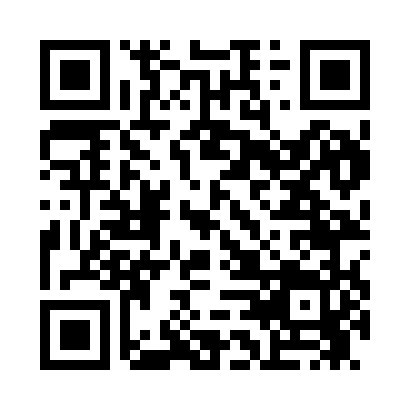 Prayer times for Carter Heights, South Carolina, USAMon 1 Jul 2024 - Wed 31 Jul 2024High Latitude Method: Angle Based RulePrayer Calculation Method: Islamic Society of North AmericaAsar Calculation Method: ShafiPrayer times provided by https://www.salahtimes.comDateDayFajrSunriseDhuhrAsrMaghribIsha1Mon4:516:171:315:188:4510:102Tue4:516:171:315:188:4510:103Wed4:526:171:315:198:4410:104Thu4:536:181:315:198:4410:105Fri4:536:181:315:198:4410:096Sat4:546:191:325:198:4410:097Sun4:556:191:325:198:4410:088Mon4:556:201:325:198:4310:089Tue4:566:211:325:198:4310:0810Wed4:576:211:325:208:4310:0711Thu4:586:221:325:208:4210:0612Fri4:586:221:325:208:4210:0613Sat4:596:231:335:208:4210:0514Sun5:006:241:335:208:4110:0515Mon5:016:241:335:208:4110:0416Tue5:026:251:335:208:4010:0317Wed5:036:261:335:208:4010:0318Thu5:046:261:335:208:3910:0219Fri5:056:271:335:208:3910:0120Sat5:066:281:335:208:3810:0021Sun5:066:281:335:208:389:5922Mon5:076:291:335:208:379:5823Tue5:086:301:335:208:369:5724Wed5:096:311:335:208:359:5625Thu5:106:311:335:208:359:5526Fri5:116:321:335:208:349:5427Sat5:126:331:335:198:339:5328Sun5:136:331:335:198:329:5229Mon5:146:341:335:198:329:5130Tue5:156:351:335:198:319:5031Wed5:166:361:335:198:309:49